Проектоприлюднено«___» _________2021 р.СУМСЬКА МІСЬКА РАДА VIII СКЛИКАННЯ       СЕСІЯРІШЕННЯРозглянувши лист Сумської обласної Державної адміністрації від 04.02.2022 № 01-26/1368, на підставі розпоряджень голови Сумської обласної державної адміністрації від 27.01.2022 № 27-ОД «Про затвердження напрямів використання субвенції, передбаченої у 2022 році за бюджетною програмою 3131090 «Субвенція з державного бюджету місцевим бюджетам на фінансове забезпечення будівництва, реконструкції, ремонту і утримання автомобільних доріг загального користування місцевого значення, вулиць і доріг комунальної власності у населених пунктах», з метою забезпечення своєчасної організації робіт з поточного середнього ремонту вулиць і доріг комунальної власності та задоволення інтересів мешканців територіальної громади, керуючись статтею 25 Закону України «Про місцеве самоврядування в Україні», Сумська міська радаВИРІШИЛА:Надати згоду державному підприємству «Дороги Сумщини» Департаменту розвитку інфраструктури Сумської обласної державної адміністрації на здійснення функцій замовника послуг з виготовлення проектно-кошторисної документації та поточного середнього ремонту доріг  на території Сумської міської територіальної громади, а саме: по вулиці Шкільна та провулку Огарьова.Контроль за виконання даного рішення залишаю за собою. Сумський міський голова 		Олександр ЛИСЕНКО Виконавець:  Журба Олександр_____________Ініціатор розгляду питання – міський голова Проект рішення підготовлено Департаментом інфраструктури міста Сумської міської радиДоповідач: Журба Олександр ЛИСТ ПОГОДЖЕННЯдо проекту рішення Сумської міської ради«Про надання згоди на здійснення заходів щодо ремонту доріг на  території Сумської міської територіальної громади»Директор Департаменту інфраструктуриміста Сумської міської ради 	Олександр ЖУРБА Головний спеціаліст-юрисконсульт відділуюридичного та кадрового забезпечення Департаменту інфраструктури  міста Сумської міської ради 	Наталія АНДРУЩЕНКО Заступник міського голови з питань діяльності виконавчих органів ради  				Микола ВОЙТЕНКО Начальник правового управлінняСумської міської ради 						Олег ЧАЙЧЕНКО Секретар Сумської міської ради				Олег РЄЗНІК Проект рішення підготовлений з урахуванням вимог Закону України «Про доступ до публічної інформації» та Закону України «Про захист персональних даних                                                                                   Журба Олександр                                                                                    ________________ 2022 р.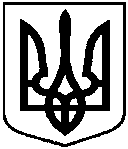 від ___ _________2021 року №        - МРм. СумиПро надання згоди на здійснення заходів щодо ремонту доріг на  території Сумської міської територіальної громади